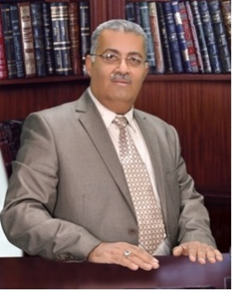 Nadhir Najim Abdullah Jafar(Assistant professor/ Medical organic chemistry)Babylon University/ Babylon/ IRAQTel/ 009647800433615E-mail: [nathernajim1@gmail.com]  [nathernajim@yahoo.com]  Personal Profile(Born in Basra, Iraq 1959)EducationI received my B.Sc. in chemistry (1980) from Sulaimani University/ Iraq, MSc in applied organic chemistry from Jordan University of science and technology / Irbid Jordan 2002 and my Ph.D in organic chemistry 2012/ Babylon University Iraq (synthesis and structural assignment of some new drug indomethacin and pyrimidine derivative with biological activity study) under supervision of Professor Najim Al-masoudi.During 2003- till now, I am a member of chemistry department of Babylon University as assistance lecturer, a lecturer, assistance professor at 2012.His current research interests including synthesis of drug and developments, synthesis organic fluorescent compounds that has medical applications (early detection of different cancer).Teaching Experience2003- Present teaching undergraduate 2nd and 3rd class organic chemistry.2013- Present teaching graduate student (master and Ph.D. degree) Advance organic chemistry.supervised many graduate students MSc and Ph.D.Member of the Committees discussion of the many graduate students.Publications & ConferencesI have more than 26 papers in Iraqi journals and international journals registered in soups and Thomson Router.Many international conferences in chemistry and related in Iraq/ Iran/ Jordan.Publications	Microwave-assisted synthesis and biological activity of ester, carbothioate and carbohydrazide derivative compounds of the drug Ciprofloxacin.Nadhir N. A. Jafar  , Nadia Sadiq Majeed  Journal of Chemical and Pharmaceutical Sciences. 10 (1) 2017 Pp 515-521. Criss-cross Cycloadditions on Ketazine Derived from Polyvinyl Ketone Polymer. Nadhir Najim A. Jafar , Nahlah Salman SaddamResearch Journal of Pharmaceutical, Biological and Chemical Sciences Vol 7(6) pp. 2263-2267 2016.Study the Effect Verifies of the Number of Moles of Acrylic Acid Monomer On Swelling of the New Prepared Modified Co-Polymer.Nadhir NA Jafar , and Rawaa Hufdi  Zaooly Research Journal of Pharmaceutical, Biological and Chemical Sciences. Vol.7 (5) pp.1425-1463.2016 Microwave assisted synthesis of amide derivatives of the drug ciprofloxacin and screening the biological propertiesNadhir N. A.Jafar, Nadia SadiqMajeedInternational Journal of ChemTech Research. Vol.9, No.07 pp  387-395. 2016Exploration of the in vitro anti-HIV and cyclin-dependent kinase 2 (CDK2) inhibitory activities of new 6-arylpyrimidines and their nitroso analogues Najim A. Al-Masoudi, Bahjat A. Saeed, Dawood S. Ali, Rita S. Alia, Nadhir N. A. Jafer   and Christophe Pannecouque Chemistry & Biology Interface, Vol. 6 (1), January – February 2016Synthesis of new analogues of drug 'Monastrol' via Biginelli reaction.Nadhir N. A. Jafar, Abbas Noor Mohammed and Ammar K. MadloolRJPBCS 2015 6(5 ) 906-915.  Synthesis of N-(4-Chlorophenyl)-2-methoxy-4-methylbenzamide        and Spectrofluorometric StudyAbbas N. M. Al-Sharify, Nadhir N. A. Jafar, Ammar K. MadloolIraqi National Journal of Chemistry, 2014, volume 56, 394-404Study The Anti-Inflammatory Effect of 1-(1-(4-Chlorobenzoyl)-6-Methoxy-2-Me-thyl-1H-indol-3-yl) Acetohydrazide on In Vitro Sperm Activation of Astheno-leuko-zoospermic Infertile Men.Nadhir Najim Abdulla jafar, AL-Harbi N, Hadwan MHInternational journal of fertility & sterility 01/2014; 8Study The Anti-inflammatory Effect of 1- (1- (4-Chlorobenzoyl) -6 -methoxy-2-methy l-1H-indol -3-yl) butan -2 -one on Leukocytospermia.Nadhir Najim Abdulla jafarInternational journal of fertility & sterility 01/2014; 8Synthesis and biological activity of new derivatives of 6-chloro-5-((4- chlorophenyl) diazenyl) pyrimidine-2, 4-diamine and 4-chloro-6- methoxy-ty N-dimethylpyrimidin-2-amineNadhir Najim abdullah Jafar a, Hussein Oleiwi Muttaleb Al-Dahmoshi b, Ayad Mohammed Jebur Almamoorib, Noor Salman Kadhim Al-Khafajii b and Najim Aboud Al-MasoudiIOSR Journal of Pharmacy.4,1 (January 2014), Pp 26-36Antibacterial Activity of Novel Derivatives Compounds Containing 1,2,3-seleniadiazole Heterocyclic Ring Against Some Pathogenic BactriaMonia S. Alrubiay,, Lumia Ali Al-Hilli, Nadhir N. A. Jafar, Sadiq J Baqir J. of. Babylon. Univ,2014, Vol.22, No7,  Exploration of the in vitro antiviral activity of a series of new pyrimidine analogues on the replication of HIV and HCV.Nadhir N. A. Jafar, Najim A Al-Masoudi, Sadiq J Baqir, Pieter Leyssen,Christophe PannecouqueAntiviral chemistry & chemotherapy 2013, 23,103-112Synthesis of New Polymers Containing 1,2,3-Thiadiazole and 1,2,3- Seleniadiazole Heterocyclic ringsNadhir N. A. Jafar, Sadiq J. Baqir, Lumia Ali Al-Hilli Iraqi J. of Polymers, 2012, Vol.16, No.2, 60-66Synthesis and anti-HIV Activity of New Benzimidazole, Benzothiazole and Carbohyrazide Derivatives of the anti-Inflammatory Drug IndomethacinNajim A Al-Masoudi, Nadhir N. A. Jafar, Layla J. Abbas, Sadiq J Baqir,Zeitschrift fur Naturforschung B 2011, 66b, 953-960Synthesis A New Compounds Containing 1,2,3-Seleniadiazole Heterocyclic RingNadhir N. A. JafarJournal Al-Qadisiah For pure Science 2008, vol, 13, No1, 352-363Synthesis, Characterization and Photocrosslinking of Negative Photoresist PolymersNadhir. N.A.Jafar and Mousa Al-SmadiNational Journal of Chemistry, 2008, Vol 32, 648-665 Synthesis and Characterization of 2-[(Carboxy-4-iodophenyl)azo]- 4,5-diphenyl imadiazole (CIPAI) and its Complex es with Cu2+, Ag+,Zn2+, Cd2+ and Hg2+A.M. Ali, Nadhir N. A. Jafar, Samer RatroutNadhir Najim Abdullah JafarUniversity of Babylon, College of science,Department of Chemistry, Babylon/ IraqScopus Author ID: 50261905400Researcher ID: L-5323-2014http://orcid.org/0000-0002-7723-0133